Codes of Conduct-Parent/Carer-Students-InstructorsMaster Kindred Martial Arts (MKMA Karate)Written: 8th April 2021Review Date: April 2024To Be Reviewed with Intervals No Greater Than 2 YearsReviewed last: 21/04/2022 Reviewed By: J. Rowberry 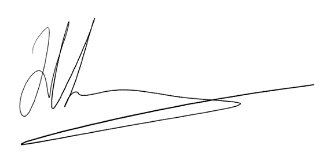 Signature: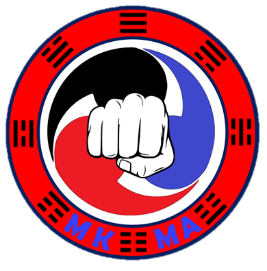 Parent/Carer Code of ConductNote: Where we refer to 'parents' we mean parents and carers inclusively. The term 'children' or 'child'describes any person under the age of 18.As a parent of a child taking part in our club, we'd like you to:The EssentialsMake sure your child has the right kit for the session as well as enough food and drink. Try to ensure your child arrives to sessions on time (minimum 5 minutes before) and is picked up promptly.Let us know if you are running late or if your child is going home with someone else. Complete all consent, contact and medical forms and update us straight away if anything changes. Ensure your child’s web access account is updated as requiredEnsure prompt payment of classes/events/memberships if requested Make sure your child’s uniform is clean and well presentedMaintain a good relationship with your child's Instructor Talk to us if you have any concerns about any part of your child's involvement - we want to hear from you.BehaviourTry and learn about your child's club and what it means to themTake the time to talk to your child about what you both want to achieve through karate remember that children get a wide range of benefits from participating in karate, like making friends, getting exercise and developing skills Listen when your child says they don't want to do somethingIf sitting in on a class, remain silent and do not engage with your child unless you gain approval from the instructor Think about how the way you react and behave effects not just your child but other children tooLead by example when it comes to positive behaviourAccept the official's judgment during competitions, do not argueUse social media responsibly when talking about what goes on at our club, by behaving in the same way online as you would in personTalk to your child about embracing good etiquette and sportsmanshipEncourage your child to ‘play by the rules’Ensure that your child understands their code conductAs a parent, we understand you have the right to:Be assured that your child is safeguarded during their time with usSee any of our policies and procedures at any timeKnow who the welfare officer responsible for your child is and have their contact detailsBe involved and contribute towards decisions within the club or activityKnow what training and qualifications our staff haveBe informed of problems or concerns relating to your childKnow what happens if there's an accident or injury, be informed if your child is injured and see records of any accidentsHave your consent sought for anything outside of our initial consent form, such as permission to go on trips or additional photographyHave any concerns about any aspect of your child's welfare listened to and responded toWe expect all parents to follow the behaviours and requests set out in this code. If any parentbehaves in a way which contradicts any of the points set out above, we'll address the problemstraight away with the parent and aim to resolve the issue.Persistent concerns or breaches may result in parents being asked not to attend classes if theirattendance is considered a risk to the welfare and enjoyment of student.Continued issues and repeated breaches of this code may result in us regrettably asking yourChild to leave the club permanently, something we never want to do!Student Code of ConductNote: Where we refer to 'parents' we mean parents and carers inclusively. The term 'children' or 'child'describes any person under the age of 18.As a Student taking part in our club, we'd like you to:The EssentialsKeep yourself safe by listening to your Instructor, behaving responsibly and speak out when something isn't rightWhen you're with us, stay in the places where you're supposed to, don't wander off or leave without telling a member of staff/InstructorTake care of our equipment and premises as if they were your ownMake it to class or events on time (minimum 5 minutes before ) and if you're running late, let your instructor knowWear your uniform with pride, ensure it is clean and looked afterWear the appropriate uniform for the event/classBehaviourRespect and celebrate difference in our club or activity and not discriminate against anyone else on the grounds of gender, race, sexual orientation or abilityReport any incidents of bullying, including homophobia and transphobia to a member of staff/Instructor, even if you're just a witnessTreat other students with respect and appreciate that everyone has different levels of skill and talentMake our club a welcoming and friendly place to beSupport and encourage your fellow martial artists. Tell them when they've done well and be there for them when they’re strugglingRespect our staff/Instructors, and the staff and Students from other groups/clubsBe a good sportFollow the rules and maintain good mannersFollow our online safety and internet use policiesGet involved in your clubAs a student taking part in our club, we understand you have the right to:Enjoy the time you spend with us and know that you're safeBe told who you can talk to if something's not rightBe listened toBe involved and contribute towards decisions within the club or activityBe respected by us and other students and be treated fairlyFeel welcomed, valued and not judged based on your race, gender, sexuality or abilityBe encouraged and develop skills with our helpBe looked after if there's an accident or injury and have your parents informed if neededWe expect all students to follow the behaviours and requests set out in this code. If any student behaves in a way which contradicts any of the points set out above, we'll address theproblem straight away (with parent's involvement if necessary / under 18) and aim to resolve the issue.Continued issues and repeated breaches of this code may result in us regrettably asking you toleave the class, event or club permanently, for the welfare of other students and ourstaff/Instructors. This is something we never want to do!Staff/Instructor Code of ConductNote: Where we refer to 'Staff' we mean Instructors, MKMA adult team members such as administrators and any other adult support/volunteersAs a member of staff or a volunteer at our club, we'd like you to:Implement our safeguarding policy and proceduresReport any concerns about, or allegations of abuse or poor practice to our welfare officerListen to any concerns that parents or students might haveConsider your behaviour - do not engage in any behaviour that constitutes any form of abuseRespect your position of trust and maintain appropriate boundaries and relationships with students. Keep all coaching and safeguarding training up to dateKeep students in your sessions safe by supervising appropriately, using safe methods and techniques and by putting students’ safety first considering the safe practice policy document. Make sure you've got appropriate staffing ratios of adult to participant before the session beginsEnsure equipment is fit for purpose, safe to use and accessibleRespect all students trust and rights whilst being honest and open with themChampion everyone's right to take part and celebrate difference in our club by not discriminating against anyone, regardless of gender, race, sexual orientation or abilityStop class if an injury happens that cannot be dealt with easily, administer first aid and call for help when necessaryUse constructive and positive methods of developing students skills, without humiliating or harming themBehave appropriately online in accordance with our online safety and acceptable use policyChallenge and address instances of poor, negative, aggressive or bullying behaviour amongst young peopleLead by example when it comes to good sportsmanship, positive behaviour and commitment to the sportDevelop positive relationships with parents and catch up with them regularly about their child's developmentMake our club a friendly and welcoming place to beAs a member of our staff, we understand you have the right to:Enjoy the time you spend with us and be supported in your roleBe informed of our safeguarding and reporting procedures and what you need to do if something isn't rightHave access to ongoing training in all aspects of your roleBe listened toBe involved and contribute towards decisions within the club or activityBe respected and treated fairly by us and fellow instructors/studentsFeel welcomed, valued and not judged based on your race, gender, sexuality or abilityFeel protected from physical or emotional abuse from students or parents and be supported to resolve conflictsWe expect all of our staff and volunteers to follow the behaviours and requests set out in this code.If any staff member or volunteer behaves in a way which contradicts any of the points set outabove, we'll address the problem straight away and aim to resolve the issue.Continued issues and repeated breaches of this code may result in us taking disciplinary actionagainst you with the involvement of the Chief Instructor and ultimately your dismissal from theorganisation.